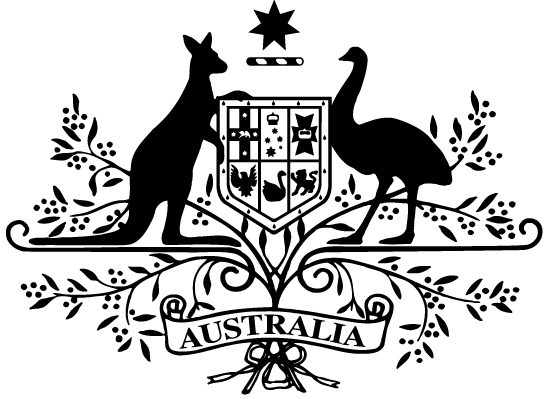 Commonwealth of AustraliaCONTRACT made                                 day of                                 [ 20]BETWEEN:COMMONWEALTH OF AUSTRALIA represented by the Department of Foreign Affairs and Trade ("DFAT") ABN 47 065 634 525.AND[Contractor’s Name], ABN XX XXX XXX XXX of [insert address] (the "Contractor").RECITALS:DFAT requires the provision of certain Goods and/or Services for the purposes preventative maintenance and minor repairs of leased residential apartments. The Contractor has expertise in the provision of the Goods and/or Services and has offered to provide the Goods and/or Services to DFAT subject to the terms and conditions of this Contract.OPERATIVE:DFAT and the Contractor promise to carry out and complete their respective obligations in accordance with the attached Parts 1 -2 and any Annexes.SIGNED for and on behalf of the 			COMMONWEALTH OF AUSTRALIA 
represented by the Department of Foreign Affairs and Trade by:			SIGNED for and on behalf of 
CONTRACTOR’S NAME by:
By executing this Contract the signatory warrants that the signatory is duly authorised to execute this Contract on behalf of the Contractor.in the presence of:  

Part 1 - Statement of Requirements and Payment ProvisionsGENERALThe Contractor agrees to provide the Good and/or Services to the Commonwealth and the Commonwealth agrees to purchase the Goods and/or Services in accordance with the terms and conditions of this Contract.The Contractor must comply with the terms and conditions set out in this Part 1 (Statement of Requirements and Payment Provisions) and in Part 2 (Standard Contract Conditions).BACKGROUNDDFAT requires preventative maintenance, inspections and minor repair services to be undertaken at leased residences in Manila. The preventative maintenance and minor repairs service contract is intended to: Engage appropriately qualified technicians to complete preventative maintenance work, emergency maintenance and minor repairs. Ensure preventative maintenance and minor repairs undertaken by the contractor meet Australian StandardsTERM OF CONTRACTThe Term of this Contract commences upon execution by both Parties and continues until 31 March 2020 or until all obligations under this Contract have been fulfilled.The Commonwealth may extend the Term of this Contract for a further period of one year by giving the Contractor reasonable notice before the end of the Term.CONTRACT MANAGERS AND ADDRESSES FOR NOTICES In accordance with Clause 40 (Notices) of the Standard Contract Conditions, details of the respective Contract Manager of each Party for the purpose of any notice or communication under the Contract are as set out below. DFAT’s Contract Manager: Name/position title: The person occupying the position of [insert position title], currently [insert name].Postal Address: 23rd Floor Tower 2 RCBC Plaza 6819 Ayala Ave. Makati City Telephone: [insert telephone area code and telephone number]Email Address: [insert email address]Contractor’s Contract Manager:Name/position title: The person occupying the position of [insert position title], currently [insert name].Postal Address: [insert postal address including postcode]Telephone: [insert telephone area code and telephone number]Mobile: [insert mobile number]Email Address: [insert email address]REQUIREMENTSThe Contractor must provide DFAT with the following Goods and/or Services in accordance with the Terms and Conditions of this Contract.Preventative MaintenanceThe Contractor must provide DFAT with the preventative maintenance services as outlined in Table 1 with the specific tasks detailed through the checklists found in Annexure XX for the scope of services and frequency. Table 1: Preventative MaintenanceAs part of this contract, preventive maintenance schedule and cost for each month or quarter will be inclusive of minor repairs on plumbing, carpentry, electrical etc. rendered during the preventive maintenance schedule. The Contractor must provide sufficient Personnel to undertake these repairs during the maintenance schedule.Minor RepairsThe Contractor is required to undertake minor repairs and non-routine maintenance based on logged requests from occupants of the residences on an ad hoc basis. The Contractor must provide an after office hour service hotline for emergency services.Minor or emergency repairs may include carpentry, plumbing and civil works including, but not limited to, equipment covered in the preventative maintenance program. Prior approval from DFAT is not required for ad hoc repairs costed up to Php 5,000.The Contractor is required to prioritise repairs and non-routine maintenance requests and respond within specified timeframes as outlined in Table 2.Table 2: Response times Comprehensive Building Inspection of ResidencesThe Contractor is required to complete comprehensive inspections of residences designated for leasing by the Australian Embassy in the event a new accommodation will be leased or the lease of an existing accommodation will be renewed for more than a year.  Refer to Annexure XX for the scope of the inspection and expected report template to be completed. The report must include photos taken of the residence and apartment. Personnel completing the report must have the qualification to undertake the required inspection.  On Call Response Team for Community Wide EmergenciesThe Contractor is required to have an On Call Emergency Response Team, who will complete the following activities in the event of community wide emergency such as severe weather conditions:Undertake preventative activities to ensure that residences are equipped to withstand a community wide emergency, for example, preparation and maintenance to address the impact of severe weather conditions.Ensure Emergency Back-Up teams are in place in your designated office from the time designated by the Australian Embassy, until all essential services are restored to affected residences. The Australian Embassy will meet associated costs with Emergency Back-Up teams on a per hour per labour basis plus cost of materials to undertake repair works and cost of mobilization. This is limited to the maximum amount of this agreement. The cost will be based on ad hoc rate of per labour hour.Once the emergency has passed, the Back-Up Team is required to check leased houses to ensure that essential services are restored, damages are identified, hazards are mitigated or removed and necessary and urgent repairs are undertaken. Assistance to leased apartments will be on an ad hoc basis.The contractor is required provide status update to the designated Embassy Emergency Coordinator on as needed basis. 48 hours after the emergency has passed, the Contractor must submit a written status report detailing the condition of residences upon inspection, identified damages, repairs undertaken and further repairs required. Report must be submitted to the Property Services Manager of the Australian Embassy.Contractor Personnel The Contractor is required to provide, at a minimum, experienced and qualified Specified Personnel outlined in Table 3 to complete preventative maintenance work. Table 3: Specified Personnel
The Contractor must provide relief Personnel in the event that any of the Specified Personnel in Table 3 are on leave or absent from work. Relief Personnel must have the appropriate security clearance prior to being assigned to the Australian Embassy and leased residences. The Contractor must have a sufficient pool of on call Personnel to respond to ad hoc requests for repairs within the response times outlined in Table 2. All Personnel must comply with the Child Protection Policy of DFAT found at Annexure XX.All Personnel must be paid at the very least in accordance with local labour law and shall be accorded with all the mandated benefits, holiday and overtime pay. The Contractor may be required to submit a copy of the pay slips of these Personnel.EquipmentThe Contractor must provide the following items to their maintenance crews:Appropriate tools, equipment and tools. Transportation – as a minimum a full time maintenance van is assigned to the account of the Australian Embassy. To ensure timely service and access to the Villages there must be a dedicated transportation for the crew.Equipment and devices necessary to attain a reasonable degree of precision and quality of services. Personal protective equipment must be provided to maintenance/repair staff as needed. Security ClearancesThe Contractor’s Personnel must submit the following documents before commencing work with the Australian Embassy under this Contract.Valid National Bureau of Investigation (NBI) ClearanceValid Police ClearanceBarangay CertificateCopy of a valid identification with photos (company identification, postal or passport)Passport size photo.Medical Certificate of Good Health.Personnel assigned to the Australian Embassy Chancery shall undergo security probity checks as required by the Australian Embassy.Quality of Service and Service Level StandardsAll services on an Australia-based Residence must be completed in accordance with the specifications, manuals and operating procedures of such equipment and adherence to such equipment’s manufacturer’s standards and Australian Standards.The Contractor must undertake necessary or appropriate safety precautions in compliance with health and safety practices, laws and implementing rules and regulations.Be responsible for any accident, death and/or third party liability and property damages attributable to you and your personnel, your contractor’s and sub contractors’ acts or omissions, fault or negligence that may occur on site during the performance of the Services. Comply with work, health and safety and security instructions.The Contractor must provide all necessary resources and facilities to maintain a clean and safe working environment.Materials provided by the Contractor must be good quality and condition prior to installation. If the material is found to be defective, the Australian Embassy shall have the option to replace such material at cost of borne by the Contractor or to demand replacement from the Contractor. The Contractor must provide six (6) months warranty on the quality of the Services from the date of final inspection and acceptance of the Services by the Australian Embassy.  In case any defect, failure and/or poor workmanship in respect of the Services is discovered during the said 6 month period, the Contractor is bound to make good such defect, failure or poor workmanship, without any cost or expense to the Australian Embassy. Call back or back job shall be free of charge (including labour and materials) and the Contractor will respond to these requests within one (1) hour from the time of a call from the Australian Embassy’s agent or authorized representative for emergency related services and within one day for non-emergency services. The Contractor must repair or replace parts and accessories for damaged items where the damage is due to the Contractor or its Personnel’s fault or negligence.Transition The Contractor must develop a transition-in plan to outline the Contractor’s and any Subcontractors activities and timeframes associated with transition-in, specifically addressing:Subcontractor arrangements;Compliance with Australian Standards;Commencement of service desk;Security clearances and training of Personnel;Development of preventative maintenance schedules; andHandover of preventative maintenance and inspection activities.The Contractor must develop and deliver a final transition-out plan to DFAT three (3) months prior to the end of the contract term. The transition out plan should address:Payment of fees for all outstanding works;Dismantling the service desk; and Final dates for acceptance of service requests and preventative maintenance activities. MEETINGS The Contractor must attend meetings with DFAT during the Term of the Contract as set out in Table 5 (Meetings) below:Table 5: MeetingsREPORTSThe Contractor must provide DFAT with the reports set out in Table 6 (Reports) below by the date, in the format and number of copies indicated:Table 6: ReportsAll reports must:be accurate and not misleading in any respect;be prepared in accordance with directions provided by DFAT;incorporate sufficient information to allow DFAT to monitor and assess the success of the Goods and/or Services in achieving DFAT’s objectives;comply with DFAT’s Guidelines for Preparing Accessible Content (available from DFAT’s website at: www.dfat.gov.au);be provided in Microsoft Word format (or Microsoft Excel format for spread sheets), unless otherwise approved or requested by DFAT;  not incorporate either DFAT or the Contractor’s logo;be provided at the time specified in Table 6 (Reports) above; andbe provided in accordance with the specification under Clause 40 (Meetings, Reports and Travel) in Part 2.TOTAL AMOUNT PAYABLEThe maximum amount payable by DFAT to the Contractor for the provision of the Goods and/or Services shall not exceed the sum of [insert amount excluding   VAT]. There is no minimum volume or value of work guaranteed under this contract.The maximum amount payable is an estimate. Actual payables will be based on the sales invoice presented for works or services completed. Sales invoice should include total cost inclusive of manpower and material costs.DFAT shall not be liable for any Costs or expenditure incurred by the Contractor in excess of this amount.The Amount payable shall be exclusive of Value Added Tax (VAT) as all services paid by The Australian Embassy shall be VAT Exempt. The Australian Embassy shall present a VAT exemption certificate from the local tax authority.INVOICESThe Contractor’s tax invoice must be submitted to DFAT when due in accordance with Clause 4 (Invoice) of the 3 Contract Conditions at Part 2. Invoices must also contain the Agreement number on this Contract and reference the Payment Event number(s) as notified by DFAT. All Contractor claims for payment must be made to:Australian Embassy in the Philippines23RD Floor Tower 2 RCBC Plaza6819 Ayala Avenue Makati CityTax invoices should be sent to the above address. Alternatively DFAT shall accept electronic tax invoices. These can be sent to accounts@dfat.gov.au and copy in the DFAT Activity Manager/Contact Person. CONFIDENTIAL INFORMATIONDFAT is required to report on AusTender whether a contract involves confidentiality provisions.Confidential Information identified by DFATConfidential Information identified by the ContractorPart 2: Standard Contract ConditionsProvision of Goods and/or Services1.1	The Contractor must provide the Goods and/or Services to the Commonwealth at the delivery location on the delivery date and in accordance with any instructions for the delivery of the Goods and/or Services specified in writing. The Contractor must promptly notify the Commonwealth if the Contractor becomes aware that it will be unable to provide all or part of the Goods and/or Services by the relevant delivery date and advise the Commonwealth as to when it will be able to do so.1.2	Any Services must be provided to the standard that would be expected of an experienced and professional supplier of similar services and any other standard specified in the Statement of Requirements.1.3	Any Goods must be delivered free from all Encumbrances and must meet any standard specified in the Statement of Requirements. Unless otherwise stated, Goods must be new and unused.Acceptance2.1	The Commonwealth may accept or reject the relevant Goods and/or Services within 14 days after delivery of the Goods and/or Services to the delivery location. If the Commonwealth does not notify the Contractor of acceptance or rejection within the 14 day period, the Commonwealth will be taken to have accepted the Goods and/or Services on the expiry of the 14 day period. 2.2	The Commonwealth may reject the Goods and/or Services where the Goods and/or Services do not comply with the requirements of the Contract, including any acceptance tests specified in the Standard Contract Conditions. If the Commonwealth rejects the Goods and/or Services the Commonwealth may:require the Contractor to repair or modify the Goods and/or Services within a period determined by the Commonwealth at the Contractor’s cost, so that the Goods and/or Services meet the Requirements of the Contract; orrequire the Contractor to provide at the Contractor’s cost, replacement Goods and/or Services which meet the Requirements of the Contract, within a period determined by the Commonwealth; orterminate the Contract in accordance with Clause 44 (Termination).2.3	In any case, at the Commonwealth’s request, the Contractor must, at its own cost, promptly remove any rejected Goods and/or Services from the Commonwealth’s premises. Replacement Goods or repaired or modified Goods and/or Services are subject to acceptance under this Clause 2. The Contractor must refund all payments related to the rejected Goods and/or Services unless replacement or repaired Goods and/or Services are accepted by the Commonwealth.Title and Risk3.1	Title to the Goods and/or Services transfers to the Commonwealth upon acceptance by the Commonwealth in accordance with Clause 2 (Acceptance) and payment of the Contractor. The risk of any loss or damage to the Goods and/or Services remains with the Contractor until title passes.Invoice4.1	The Contractor must submit a correctly rendered invoice to the Commonwealth. An invoice is correctly rendered if:it is correctly addressed and calculated in accordance with the Contract;it relates only to Goods and/or Services that have been accepted by the Commonwealth in accordance with Clause 2(Acceptance).it is for an amount which, together with all previously corrected rendered invoices does not exceed the Contract Price; andit includes the DFAT agreement number and the name and telephone number of the Contract Manager.4.2	Approval and payment of an amount of an invoice is not evidence of the value of the obligations performed by the Contractor, an admission of liability or evidence the obligations under the Contract have been completed satisfactorily, but is payment on account only.4.3	The Contractor must promptly provide to the Commonwealth such supporting documentation and other evidence reasonably required by the Commonwealth to substantiate performance of the Contract by the Contractor.Payment5.1	Subject to Clause 2 (Acceptance) and Clause 40 (Meetings, Reports and Travel), the Commonwealth must pay the invoiced amount to the Contractor within 30 days after receiving a correctly rendered invoice or if this 30 day period ends on a day that is not a business day, payment is due on the next business day. The last day of this period is referred to as the ‘due date’.Payment of Interest6.1	This Clause 6 only applies where:the value of this Contract is not more than A$1 million; the amount of the interest payable exceeds A$100; andthe fees will not be paid from administered items.6.2	If the Commonwealth fails to make a payment by the due date, the Commonwealth will pay interest calculated under this clause together with payment of the unpaid amount.6.3	Interest payable under this clause will be simple interest on the unpaid amount, calculated at the General Interest Charge Rate using the interest calculator available at: http://www.finance.gov.au/resource-management/spending/pay-on-time-policy/Price Basis7.1	The Contract Price is the maximum price payable for the Goods and/or Services and is inclusive of all  taxes, duties (including any customs duty) and government charges imposed or levied in Australia or overseas.7.2	The Commonwealth is not required to pay any amount in excess of the Contract Price including, without limitation, the cost of any packaging, marking, handling, freight and delivery, insurance and any other applicable costs and charges.Superannuation GuaranteeNot UsedOffset9.1	If the Contractor owes any amount to the Commonwealth in connection with the Contract, the Commonwealth may set off that amount, or part of it, against its obligation to pay any correctly rendered invoice.Quality Assurance10.1	Upon request by the Commonwealth the Contractor must provide the Commonwealth and its nominees with access to the Contractor’s premises to undertake quality audits and quality surveillance as defined in the relevant Australian Quality Standards of the Contractor’s quality system and/or the production processes related to the Goods and/or Services.Approvals11.1	The Contractor must obtain and maintain any licences or other approvals required for the lawful provision of the Goods and/or Services and arrange any necessary customs entry for the Goods and/or ServicesSpecified Personnel12.1	The Contractor must ensure that the Specified Personnel provide the Goods and/or Services and are not replaced without the prior consent of the Commonwealth.12.2	At the Commonwealth’s request, the Contractor, at no additional cost to the Commonwealth, must promptly replace any Specified Personnel that the Commonwealth reasonably considers should be replaced with personnel acceptable to the Commonwealth.12.3	The Contractor must not engage any current DFAT employee or Former DFAT Employee as Specified Personnel.Subcontracting13.1	Subcontracting the whole or part of the Contractor’s obligations under the Contract will not relieve the Contractor from any of its obligations under the Contract.13.2	The Contractor must make available to the Commonwealth the details of all subcontractors engaged to provide the Goods and/or Services under the Contract. The Contractor acknowledges that the Commonwealth is required to disclose such information.13.3	The Contractor must ensure that any subcontract entered into by the Contractor for the purpose of fulfilling its obligations under the Contract imposes on the subcontractor the same obligations that the Contractor has under the Contract (including this requirement in relation to subcontracts).Record Keeping and Audit14.1	The Contractor must maintain proper business and accounting records relating to the supply of the Goods and/or Services and allow the Commonwealth or its authorised representative to inspect or audit those records when requested. The Contractor will provide any assistance and information required should the Australian National Audit Office wish to conduct an audit of the Contractor’s accounts and records. Each Party must bear its own costs of any audit.14.2	The Contractor must comply with any standards prescribed by the Commonwealth from time to time for the creation, care, access, storage, preservation and return or legal destruction of its records (including Material) and any Commonwealth material. This obligation continues for seven (7) years after termination or expiry of this Contract or completion of any legal action arising out of or in connection with this Contract, whichever occurs later.14.3	Where applicable, all Parties to this Contract should be aware of, and comply with the recordkeeping, transfer of custody and disposal requirements as expressed in “Records Issues for Outsourcing including General Disposal Authority 25”. Please refer to www.naa.gov.au/Images/GDA25_tcm16-47736.pdf 14.4	On the expiry or termination of this Contract, the Contractor must promptly return all Commonwealth records and material (including Material) to the Commonwealth, provided that the Contractor may keep a single copy for its records.Access to Contractor Premises15.1	The Contractor agrees to give the Commonwealth, or its nominee, all assistance reasonably requested for any purpose associated with this Contract or any review of the Contractor’s performance under the Contract. This will include, but is not limited to, access to premises, material and personnel associated with the Goods and/or Services and the Contract.Conduct at DFAT PremisesThe Contractor must, when using Commonwealth provided premises or facilities, comply with all reasonable directions of the Commonwealth, and act consistently with the behaviours set out in Section 13 of the Public Service Act 1999 (Cth).Security17.1	The Contractor must comply with the security requirements for the protection of official information:as detailed in the Commonwealth Protective Security Policy Framework as minimum standards; andas advised by the Commonwealth from time to time during the Term of this Contract;17.2	When accessing any Commonwealth place, area or facility, the Contractor must comply with any security requirements notified to the Contractor by the Commonwealth or of which the Contractor is, or should reasonably be aware. The Contractor must ensure that its officers, employees, agents and subcontractors are aware of, and comply with, such security requirements.17.3	The Contractor must ensure that any material and property (including security-related devices and clearances) provided by the Commonwealth for the purposes of the Contract is protected at all times from unauthorised access, use by a third party, misuse, damage and destruction and returned as directed by the Commonwealth.17.4	The Contractor must perform its security obligations to the highest professional standards described or indicated in the requirements of the Commonwealth Protective Security Policy Framework as amended from time to time.17.5	Where security clearances are required under Part 1, the cost of obtaining each security clearance will be borne by the Contractor. The Contractor must ensure that its Specified Personnel promptly provide to the Commonwealth relevant details to assist with the security clearance process, and the Contractor must notify the Commonwealth promptly in writing of any change in circumstances which is likely to affect the Commonwealth’s assessment of the Specified Personnel’s entitlement to hold a security clearance;Work Health and Safety18.1	The Contractor must perform its, and must ensure that its Personnel, perform their, obligations under this Contract in strict compliance with the Work Health and Safety Act 2011 (Cth) (‘WHS Act’) and are able to participate in: any necessary inspections of work in progress;any necessary consultation with DFAT regarding implementation of the WHS Act provisions; and tests and evaluations of the Goods and Services.18.2	The Contractor agrees, when using DFAT’s premises or facilities, to comply with all reasonable directions and procedures relating to work health and safety in effect at those premises or in regard to those facilities, as notified by DFAT or as might be inferred from the use to which the premises or facilities are being put.18.3	Without limiting any other provision of this Contract, the Contractor agrees to, on request, give all reasonable assistance to DFAT, by way of provision of information and documents, to assist DFAT and its officers as defined in the WHS Act to comply with the duties imposed on them under the WHS Act.18.4	The Contractor acknowledges that DFAT may direct it to take specified measures in connection with the Contractor’s work under this Contract that DFAT considers reasonably necessary to deal with an event or circumstance that has or is likely to have, an adverse effect on the health or safety of persons. The Contractor must comply with the direction at its own cost.Contractor Performance19.1	DFAT may conduct an assessment of the Contractor’s performance at any time in a form that DFAT deems appropriate.Accessibility Requirements for DFAT websites 20.1	If the Statement of Requirements requires the Contractor to develop or maintain a website on behalf of DFAT, the Contractor must ensure that the website complies with the Web Content Accessibility Guidelines (WCAG) Version 2.0, Level AA available at: http://australia.gov.au/accessibilityTaxation Requirements21.1	Except as provided in this clause, all taxes, duties and charges imposed or levied in Australia or in the relevant country in connection with the performance of this Contract shall be borne by the Contractor or its subcontractors as the case requires.21.2	21.4	If a Changed Tax occurs which affects the cost to the Contractor of providing the Goods and/or Services, the Contractor must give DFAT written notice of the amount of the Changed Tax and the net effect on the cost of the Contractor’s provision of the Goods and/or Services together with any supporting evidence as soon as practicable after the change in the Changed Tax is announced or the Contractor becomes aware of any increase, decrease or removal of relevant taxes.Compliance with Laws and Policies22.1	The Contractor and its Personnel and subcontractors must comply with applicable laws of the Commonwealth, any State, Territory or local authority and all DFAT policies as set out in this Contract or as notified to the Contractor from time to time including but not limited to:the Commonwealth Procurement Rules 1 July 2012;the Commonwealth’s security requirements; andIntellectual Property and Moral Rights23.1	The Contractor grants the Commonwealth a non-exclusive, irrevocable, perpetual, worldwide, royalty-free licence (including a right to sublicense) to use, modify, adapt and publish the Goods and/or Services and any Material and any adaptation of the Goods and/or Services or any Material for any purpose other than commercial exploitation, to the extent that Material embodies any of the Contractor’s Intellectual Property Rights. 23.2	The Contractor warrants that it owns all Intellectual Property Rights necessary to grant this licence, provide the Goods and/or Services and Material to the Commonwealth and to allow the Commonwealth to use the Goods and/or Services for their usual purpose and in the manner contemplated by the Statement of Requirements. 23.3	The Contractor warrants that the provision of the Goods and/or Services in accordance with the Contract will not infringe any third party’s Intellectual Property Rights or Moral Rights.23.4	To the extent permitted by laws and for the benefit of the Commonwealth, the Contractor consents, and must use its best endeavours to ensure that each author of Material consents in writing, to the use by the Commonwealth of Material, even if the use may otherwise be an infringement of their Moral Rights.Insurances24.1	The Contractor must take out and maintain throughout the Term of the Contract (or such other period as required by the Commonwealth) the following insurances:Public liability: At least $1 Million per event, unlimited in aggregate;
Property damage: adequate to cover as set by local insurance arrangements, Supplies and the reinstatement of any data while in the care, custody or control of the Contractor for its full replacement value;
Professional indemnity: adequate to cover the Contractor’s obligations under this Contract maintained each year until the expiration of three (3) years after the full Term of the Contract or earlier termination of the Contract;
Workers’ Compensation insurance to the amount required by the relevant State or Territory legislation or as agreed by The Australian Embassy.Accident and Health Maintenance Insuranceand provide the Commonwealth with a certificate of currency, a list of exclusions and the amount of excess payable , within fourteen (14) Business Days of request by DFAT.Indemnity25.1	The Contractor indemnifies the Commonwealth, its officers, employees and contractors against any liability, loss, damage, cost (including the cost of any settlement and legal costs and expenses on a solicitor and own client basis), compensation or expense arising out of or in any way in connection with:a default or any unlawful, wilful or negligent act or omission on the part of the Contractor, its officers, employees, agents or subcontractors; orany action, claim, dispute, suit or proceeding brought by any third party in respect of any use, infringement or alleged infringement of that third party’s Intellectual Property Rights or Moral Rights;in connection with the Goods and/or Services. The Contractor’s liability to indemnify the Commonwealth under paragraph (a) is reduced to the extent that any wilful default or unlawful or negligent act or omission of the Commonwealth, its officers, employees or contractors contributed to the liability, loss, damage, cost, compensation or expense.25.2	The Commonwealth holds the benefit of this indemnity on trust for its officers, employees and contractors.Warranties26.1	The Contractor must ensure that the Commonwealth receives all relevant third party warranties in respect of the Goods and/or Services.26.2	If the Contractor is a manufacturer, the Contractor must provide the Commonwealth with all standard manufacturer’s warranties in respect of the Goods and/or Services it has manufactured.Contractor Representations and Warranties27.1	The Contractor represents and warrants that:It has full capacity and authority to enter into and perform this Contract.  The Contractor represent and warrant that it is a legitimate and competent independent contractor, duly registered as such with the Department of Labor and Employment (DOLE) in accordance with relevant Department Order, with Certificate of Registration No. ___________ issued by DOLE Regional Office No. ________ on _________ and valid until ______________. This certificate must be valid during the life of this agreement.it has the capability to lawfully perform its obligations under this Contract; The Contractor warrants its Net Financial Contracting Capacity, as defined by relevant DOLE Department Order, is equal to or greater than the total cost of this Contract;”at the date of this Contract, no judicial decision, or pending judicial decision, relating to employee entitlements exists or is likely to arise, that has not been met in full by it.that the Goods and/or Services provided under this Contract are provided in accordance with Australian consumer laws. The Contractor must not represent itself, and must ensure that its officers, employees, agents or subcontractors do not represent themselves, as being an officer, employee, partner or agent of the Commonwealth, or as otherwise able to bind or represent the CommonwealthThe Contract does not create a relationship of employment, agency or partnership between the Parties; and.The Contractor acknowledges that it is its sole responsibility, as it hereby warrants, to comply with the requisite laws on employment, labor relations, wages, Social Security System (“SSS”), PhilHealth, Pag-Ibig, employee’s compensation benefits, internal revenue matters and other applicable laws, rules and regulationsCriminal Code Acknowledgement29.1	The Contractor acknowledges that the giving of false or misleading information to the Commonwealth is a serious offence under Section 137.1 of the Schedule to the Criminal Code Act 1995 (Cth). The Contractor must ensure that any subcontractor engaged in connection with the Contract acknowledges the information contained in this clause.Conflict of Interest30.1	The Contractor warrants that no real or perceived conflicts of interest exist or is anticipated relevant to the performance of its obligations under the Contract. If a conflict of that kind arises, the Contractor must notify the Commonwealth immediately. The Commonwealth may decide in its absolute discretion, without limiting its other rights under the Contract,  that the Contractor may continue to provide the Goods and/or Services under the Contract.Privacy Requirements31.1	The Contractor agrees to comply and ensure that its officers, employees, agents and subcontractors comply with the Privacy Act 1988 (Cth) and do (or refrain from doing) anything required to ensure that the Commonwealth is able to comply with its obligations under that Act.31.2	The Contractor will immediately notify the Commonwealth if the Contractor becomes aware of a breach or possible breach of any of its obligations under this Clause 31.Confidential Information32.1	The Contractor agrees not to disclose to any person, other than the Commonwealth, any confidential information relating to the Contract or the Goods and/or Services, without the prior written approval of the Commonwealth.32.2	This obligation will not be breached where the Contractor is required by law or a Stock Exchange to disclose the relevant information.32.3	At any time, the Commonwealth may require the Contractor to arrange for its employees agents or subcontractors to give a written undertaking relating to non-disclosure of the Commonwealth’s confidential information in the form acceptable to the Commonwealth.32.4	The Commonwealth is not bound to keep any information in connection with the Contract confidential except to the extent it has agreed in writing to keep specified information confidential. The Commonwealth will not be in breach of any confidentiality agreement where the Commonwealth is required by Parliament to disclose the information.Freedom of Information (FOI) Act Requirements33.1	Where the Commonwealth has received an FOI request for access to a document created by, or in the possession of the Contractor or its subcontractors that relates to the Contract and is required to be provided under the FOI Act, the Contractor must promptly provide the document to the Commonwealth, on request, at no cost.Commonwealth Records and Archives Act Requirements34.1	The Contractor must not transfer, or permit the transfer of, custody or the ownership of any Commonwealth record (as defined in the Archives Act 1983 (Cth)) without the prior written consent of the Commonwealth.Counter – Terrorism35.1	The Contractor must ensure that funds provided under this Contract (whether through a subcontractor or not) do not provide direct or indirect support or resources to:organisations and individuals associated with terrorism; andOrganisations and individuals for whom Australia has imposed sanctions under: the Charter of the United Nations Act 1945 (Cth) and regulations made under that Act; the Autonomous Sanctions Act 2011 (Cth) and regulations made under that Act, or the World Bank List or a Relevant List. If during the course of this Contract the Contractor discovers any link whatsoever with any organisation or individual associated with terrorism it must inform DFAT immediately.Anti-Corruption36.1	The Contractor warrants that neither it nor its Personnel will make or cause to be made, receive or seek to receive any offer, gift or payment or benefit of any kind, which could be construed as an illegal or corrupt act, either directly or indirectly to any Party in relation to the execution of this Contract. Any breach of this Clause 36 will entitle DFAT to issue a notice under Clause 44 (Termination) to terminate this Contract immediately.Fraud37.1	This clause applies to any fraud which relates to the Goods and/or Services or this Contract.37.2	The Contractor must not, and must ensure that its subcontractors do not, engage in any fraudulent activity and must prevent and detect fraud including fraud by its Personnel. Any breach of this Clause 36 will entitle DFAT to issue notice under Clause 44(Termination) to terminate this contract immediately.37.3	If the Contractor becomes aware of a fraud, it must report the matter to DFAT in writing within 5 Business Days.  The Contractor must investigate the fraud at the Contractor’s cost and in accordance with any directions or standards required by DFAT.37.4	After the investigation is finished, if a suspected offender has been identified, the Contractor must promptly report the fraud to the local police and any other appropriate law enforcement agency in the country where the incident occurred, unless the Director of DFAT’s Fraud Section agrees otherwise in writing.37.5	If the investigation finds the Contractor or Contractor Personnel have engaged in fraudulent activity, the Contractor must:if DFAT funds have been misappropriated, pay to DFAT the full value of the DFAT funds that have been misappropriated;if DFAT-funded property has been misappropriated, either return the property to DFAT or, if the property cannot be recovered or has been damaged so that it is no longer usable, replace the property with property of equal quality; andkeep DFAT informed, in writing, on a monthly basis, of the progress of the recovery action.37.6	If the investigation finds that a person other than the Contractor or Contractor Personnel has engaged in fraudulent activity, the Contractor must, at the Contractor’s cost:take all reasonable action to recover any DFAT funds or DFAT-funded property acquired or distributed through fraudulent activity; andkeep DFAT informed, in writing, on a monthly basis, of the progress of the recovery action.Waiver38.1	If a Party does not exercise (or delays in exercising) any of its rights, that failure or delay does not operate as a waiver of those rights.Publicity39.1	The Contractor must not make any media or other announcements or releases relating to this Contract without DFAT’s prior written approval except to the extent that the announcement or release is required to be made by law.Meetings, Reports and Travel40.1	The Contractor must, and must ensure that its Personnel and subcontractors (where applicable) comply with the following further obligations:attend meetings with the Commonwealth to discuss the Goods and/or Services when required, at no additional cost to the Commonwealth;give the Commonwealth any oral or written information and any reports reasonably requested by it from time to time in relation to this Contract and the Goods and/or Services. DFAT may reject and withhold payment of Fees for any report which does not, in the opinion of DFAT, meet the requirements or standards outlined in Part 1 until the Contractor rectifies the report; andmake travel arrangements in consultation with the Commonwealth if the Commonwealth requires the Contractor or its Personnel to undertake travel to perform any part of this Contract. Travel insurance must be arranged and separately paid for by the Contractor. Except as otherwise required by the Commonwealth, any of the Contractor’s Personnel travelling outside Australia to perform any part of this Contract must travel on a private passport.Notices41.1	Any notice or communication under the Contract will be effective if it is in writing, from one Contract Manager and delivered to the other Contract Manager, at the postal address, or email address, or facsimile number set out in the Statement of Requirements.Amendment42.1	No agreement or understanding to vary, amend or extend the Contract, including in particular the scope of the Goods and/or Services, is legally binding upon either Party unless in writing in the form of a Deed of Amendment and agreed by both Parties.Assignment, Early Notification and Change of Control43.1	The Contractor must:not assign any of its rights under the Contract without the prior written consent of the Commonwealth;notify the Commonwealth if there is a change in Control of the Contractor’s legal entity (not applicable if the Contractor is an individual); andimmediately notify DFAT if the Contractor or its Personnel or one of its sub-contractors is listed on a World Bank List or Relevant List or is subject to investigation, proceedings or temporary suspension by the World Bank or another donor of development funding.Termination44.1	Failure by the Contractor to notify DFAT under Subclause 43.1(c) (Assignment, Early Notification and Change of Control) may result in immediate termination for breach under this Clause 44.44.2	The Commonwealth may terminate this Contract by notice to the Contractor in accordance with Clause 41 (Notices), in whole or in part, if:the Contractor does not deliver all of the Goods and/or Services to the delivery location by the relevant delivery date, or notifies the Commonwealth that it will be unable to deliver the Goods and/or Services to the delivery location by the relevant delivery date;the Commonwealth rejects any of the Goods and/or Services in accordance with Clause 2(Acceptance).the Contractor breaches the Contract and the breach is not capable of remedy;the Contractor does not remedy a breach of the Contract which is capable of remedy within the period specified by the Commonwealth in a notice of default issue to the Contractor;the Contractor:is unable to pay all its debts when they become due;if incorporated, has a liquidator, administrator or equivalent appointed to it under legislation other than the Corporations Act 2001 (Cth); orif an individual, becomes bankrupt or enters into an arrangement under Part IX or Part X of the Bankruptcy Act 1966 (Cth).goes into liquidation either compulsory or voluntary or if a receiver is appointed in respect of the whole or any part of the Contractor’s assets or if the Contractor makes an assignment for the benefit of or composition with its creditors generally or threatens to do any of these things or any judgment is made against the Contractor and any other instances similar to the foregoing.”The Contractor or its Personnel is listed on a World Bank List or Relevant List or is the subject of an investigation or temporary suspension which may lead to it becoming so listed.if at any time during the Term the Government of the Commonwealth of Australia shall cease to have diplomatic representation in The Republic of the Philippines or in the city of Makati Philippines,  the Commonwealth may on giving one month's notice in writing to the contractor (which may expire at any time) terminate this agreement.Termination or Reduction for Convenience45.1	In addition to any other rights it has under the Contract, the Commonwealth, acting in good faith, may at any time terminate the Contract or reduce the scope or quantity of the Goods and/or Services by notifying the Contractor in writing. If the Commonwealth issues such a notice, the Contractor must stop or reduce work in accordance with the notice, comply with any directions given by the Commonwealth and mitigate all loss, costs (including the costs of its compliance with any directions) and expenses in connection with the termination or reduction in scope.45.2	Where the Contract is terminated under this clause, the Commonwealth will be liable for payments to the Contractor only for Goods and/or Services accepted in accordance with Clause 2 (Acceptance), before the effective date of termination (to a maximum of the Contract Price less any payments already made), and any reasonable costs incurred by the Contractor that are directly attributable to the termination, if the Contractor substantiates these amounts to the satisfaction of the Commonwealth.45.3	The Contractor will be entitled to profits for the proportion of the Goods and/or Services accepted before the effective date of termination but will not be entitled to profit anticipated on any part of the Contract that is terminated or subject to a reduction in scope.Dispute Resolution46.1	For any dispute arising under the Contract:both Contract Managers will try to settle the dispute by direct negotiation;if unresolved, the Contract Manager claiming that there is a dispute will give the other Contract Manager a notice setting out the details of the dispute;within 5 Business days, each Contract Manager will nominate a senior representative, not having prior direct involvement in the dispute;the senior representatives will try to settle the dispute by direct negotiation; andfailing settlement within a further 10 Business days, either the Commonwealth or the Contractor may commence legal proceedings.46.2	The Commonwealth and the Contractor will each bear its own costs for dispute resolution.46.3	Despite the existence of a dispute, the Contractor will (unless requested in writing by the Commonwealth not to do so) continue its performance under the Contract.46.4	The procedure for dispute resolution does not apply to action relating to termination or to legal proceedings for urgent interlocutory relief.Applicable Law47.1	The laws of the Republic of the Philippines.Contract Interpretation and General obligations48.1	The Contract is to be interpreted in accordance with the following terms and the Contractor must comply with the following general terms and conditions:Entire Agreement: The Contract represents the Parties’ entire agreement in relation to the subject matter and supersedes all tendered offers (except to the extent they are incorporated into the Contract in writing) and prior representations, communications, agreements, statements and understandings whether oral or in writing.Time of essence: time is of the essence for the Contractor’s obligations under this Contract.Discretion: the Commonwealth may exercise a right or remedy or give or refuse to give its consent in any way it considers appropriate (including by imposing conditions). Where the Commonwealth is required to be satisfied as to a matter, it must be satisfied in its sole and absolute discretion.Further steps: The Contractor will promptly, at its expense, do anything required by law or that the Commonwealth reasonably requests to give effect to this Contract (such as obtaining consents, or signing and producing documents in a form and content satisfactory to the Commonwealth).Minimum Volume: The Contractor acknowledges that the Commonwealth has no obligation to acquire any minimum volume of Goods and/or Services from the Contractor and the Commonwealth may obtain the Goods and/or Services from any third party; Counterparts: This Contract may be executed in counterparts.  All counterparts when taken together are to be taken to constitute one instrument; andInconsistency: If there is any ambiguity or inconsistency between Part 2, Part 1, and any Annexes to the Contract, each Part in the order nominated in this subparagaph will take precedence to the extent of any ambiguity or inconsistency.Severance: If any term or condition of this Contract is not enforceable, other terms or conditions of the Contract that are self – sustaining and capable of separate enforcement are to continue in operation.Survival49.1	The following clauses survive termination or expiry of the Contract:Clause 14 (Record Keeping), Clause 23 (Intellectual Property and Moral Rights), Clause 24 (Insurances), Clause 25 (Indemnity), Clause 27 (Contractor Representations and Warranties), Clause 31 (Privacy Requirements), Clause 32 (Confidential Information), Clause 33 (Freedom of Information Act Requirements), Clause 34 (Commonwealth Records and Archives Act Requirements) and Clause 37 (Fraud).Definitions50.1	The following Definitions apply to this Contract:Commonwealth means the Commonwealth of Australia or the Department of Foreign Affairs and Trade (‘DFAT’).Commonwealth Protective Security Policy Framework means the Commonwealth Protective Security Policy Framework, or any replacement, in force from time to time available on the Attorney General’s website, http://www.ag.gov.au/pspf Changed Tax means a new or existing Commonwealth, State or Terrritory Government or Partner Country tax, duty or charge imposed or a change in an existing Commonwealth, State or Territory Government or Partner Country tax, duty or charge after the execution of this Contract.Contract means the Contract as signed by the Parties.Contract Manager means the contract manager specified in the Statement of Requirements at Part 1.Contract Price means the total contract price specified in the Statement of Requirements at Part 1, but for the purposes Clause 5(Payment), does not include any simple interest payable on late payments.Control of a corporation means having the power (directly or indirectly) to control more than 50% of the membership of the board of directors, more than 50% of the voting shares of the corporation, or otherwise direct or cause the direction of the management and policies of the corporation.DFAT means the Department of Foreign Affairs and Trade.Encumbrance means a security interest as defined in Section 12 of the Personal Property Securities Act 2009 (Cth).Former DFAT Employee means a person who was previously employed by DFAT, whose employment ceased within the last nine (9) months and who was substantially involved in the design, preparation, appraisal, review, and or daily management of this Contract.Force Majeure Event includes acts of god or war, pandemic, act of public enemy, terrorist act, civil unrest, nationalisation, expropriation, embargo, restraint of property by government, strike or other form of industrial dispute, provided that they are outside the reasonable control of the affected Party and could not have been prevented or avoided by that Party taking all reasonable steps.‘Fraud’ or ‘fraudulent activity’, means dishonestly obtaining a benefit, or causing a Loss, by deception or other means, and includes suspected, alleged or attempted fraud.General Interest Charge Rate means the general interest charge rate determined under Section 8AAD of the Taxation Administration Act 1953 (Cth) on the day payment is due, expressed as a decimal rate per day.Goods and/or Services means:the Goods, Services or Goods and Services specified in the Statement of Requirements at Part 1; andall such incidental Goods and Services that are reasonably required to achieve the purposes of the Commonwealth as specified in the Statement of Requirements.Intellectual Property Rights means all intellectual property rights which may subsist in Australia or elsewhere, whether or not they are registered or capable of being registered.Material means any material brought into existence as part of or for the purposes of providing the Goods and/or Services and includes, without limitations, documents, equipment, information, reports or data stored by any means.Moral Rights means the rights of authors in relation to attribution and integrity of authorship or the right against false attribution.Record has the meaning given to the term in the Acts Interpretation Act 1901(Cth).Party means DFAT or the Contractor.Personnel means the Contractor and its officers, employees, subcontractors and agents (including Specified Personnel).Standard Contract Conditions means the provisions in Part 2 of the Contract.World Bank List or Relevant List means the list of organisations maintained by the World Bank in its “Listing of Ineligible Firms” or “Listings of Firms, Letters of Reprimand” posted at: http:web.worldbank.org or a similar list maintained by another donor of development funding._________________________________
Signature of PGPA Delegate/authorised DFAT representativein the presence of: _________________________________
Signature of witness
_________________________________
Name of Delegate/authorised DFAT representative 
(Print)
_________________________________
Name of witness
(Print)
_________________________________
Date
_________________________________
Date
_________________________________
Name and Position 
(Print)
_________________________________
Signature
_________________________________
Date_________________________________
Name of Witness 
(Print)_________________________________
Signature of Witness
_________________________________
DatePreventative Maintenance RequiredFrequencyApplicable residencesGenerator and Automatic Transfer Switch, Fuel Day TankAs defined in Annexure XX, tasks are to be completed Monthly, Quarterly, Biannual, Annual and on an Ad Hoc Basis.Houses (excluding Ambassador Residence)Electrical System (Outlets, distribution board, main panel and lighting)As defined in Annexure XX, tasks are to be completed Monthly and on an Ad Hoc BasisHouses (excluding Ambassador Residence)Cold Water Booster PumpAd hoc repairsHousesAppliance ChecksAnnual basisHouses and ApartmentsAir Conditioning UnitsAs defined in Annexure XX, tasks are to be completed Monthly, Quarterly, Biannual, Annual and on an Ad Hoc BasisHouses (excluding Ambassador Residence)Ventilation and Exhaust SystemAd hoc repairsApartments and HousesPlumbing and GutterQuarterly – January to May, Monthly June to December and on an ad hoc basisHouses, Apartments ad hoc. Plumbing and fixturesQuarterly and on an ad hoc basisAll residences, except Ambassador’s residenceDrain lines and storm drain lines; drainage systems Quarterly – January to May, Monthly June to December and on an ad hoc basisAll residences, except Ambassador’s residencePool pump and associated equipmentAd hoc repairsAll residences, except Ambassador’s residencePest control except termitesMonthly for Houses, and Apartments on an ad hoc basisHouses for monthly, Apartments on ad hoc basis.Building inspection Upon new lease or renewal of leasesAll residences. Refer to Annexure B for the scope of work.Emergency Response (Eg. Community wide floods, typhoons, etc)As needed Carpentry Works/Civil WorksAs neededPriorityDefinitionResponse TimeEmergencyAll faults considered critical or relating to safety issues such as: Severe flooding due to busted drain pipes.Disruption of power supply due to blown fuse or damaged electrical wire. Less than 2 hoursUrgentMatters identified as urgent and agreed at the time of reporting. Includes items such as:Air conditioning breakdownElectrical and plumbing faultsLess than 24 hoursRoutineItems not of immediate concern to be actioned within 24 hours of reporting or longer as agreed at the time of reporting. This will depend on lead times and difficulty in arranging an appropriate Within 2 to 3 business days. Routine maintenance may also be completed during preventative maintenance schedule, subject to agreement of occupants. PositionRoleSenior Maintenance SupervisorSupervises all high risk and medium to complex preventative  and ad hoc repair works. The senior maintenance supervisor will accompany technicians during the delivery of service and will ensure that the quality of repairs/maintenance meet the standards set out in the contract. Risk levels are defined by Work Health and Safety risk levels of the Embassy ( Refer to Annexure XXX).Service Desk OfficerCoordinates the schedule of works, logged, tracks & closes logged services in the database, send updates and notice of completion to clients, provides billing and sales invoice information and coordinate outstanding sales invoices. The officer shall be located within the Australian Embassy Manila full time from 8am to 430pm Mondays to Fridays provided the Embassy is open for business.Licenced ElectricianAt least one licenced electrician must be available to undertake electrical works and/or certify electrical works as compliant. TechniciansUndertake various repairs and preventative maintenance works as required. These technicians must have qualifications and experience to complete electric, plumbing, air conditioning, generator and civil works. Meeting typeLocationFrequencyOperation Meetings Australian Embassy Manila MonthlyContractor Performance Meetings with Senior ManagementAustralian Embassy ManilaBiannualReport TypeIndicative ContentDue DateService ReportA summary of the following information for the reporting period: the Services provided and materials used;the amounts invoiced to DFAT;updates and issues relating to the future delivery of Services; andtasks or jobs not completed in accordance with the Contract.recommendations to resolve any maintenance issues encountered while onsite.The report must be provided to the Australian Embassy Manila within 1 week after conclusion of the reporting period which is 1 month.Preventative Maintenance Checklists  Template checklists provided by Australian Embassy Manila.Include recommendations to resolve any maintenance issues encountered while onsite.The checklist must be provided to the Australian Embassy Manila within 2 days after completion of service.Inspection ReportTemplate checklists provided by Australian Embassy Manila.Include recommendations to resolve any maintenance issues encountered while onsite.The checklist must be provided to the Australian Embassy Manila within 2 days after completion of service.Maintenance ScheduleCoordinated in consultation with Property Section and Occupants of residences. The report must be provided to the Australian Embassy Manila on a Monthly, Quarterly and Annual Basis. QuotationQuotation for repairs and parts replacementAd hocDescriptionPeriod of Confidentiality<insert clause reference and brief description or insert ‘not applicable’>DescriptionPeriod of Confidentiality<insert clause reference and brief description or insert ‘not applicable’>